Government of Bihar 
Saharsa College of Engineering, Saharsa-852201
(Under the Department of Science & Technology, Govt. of Bihar, Patna)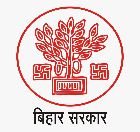 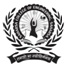 APPLICATION FORM FOR RECRUITMENT OF GUEST ASSISTANT PROFESSORNotes:This recruitment is totally temporary.Copies of all the certificates/testimonials should be attached along with this duly filled application form.Originals documents will have to be shown at the time of interview.Which is not related to you please write N A.1. Application for Advt. No.-: SCE-01/2022Personal Information:Complete Correspondence Address:Educational Qualifications:Employment Record [starting from the most recent employment]:Teaching Experience:Scholastic Achievements (Please use separate sheet, if necessary)Other Activities (Please attach the documents in support of claim):Academic excellence, if any:Ph.D. Thesis Title:Reference (Give particular of two referees, not directly related with the candidate):Have you even been prosecuted, kept under detention or bound down/fined/convicted by a court of law for any offence or debarred/disqualified by any University/Public Service Commission from appearing at its examination/selection? Is any case pending against you in any court of law at the time of filling up of this application form? If the answer is “Yes”, full particulars of the case, detention, fine, conviction, sentence etc. should be given on a separate sheet.I hereby declare that the information furnished above is correct.[Signature of the Applicant][a]Name of the Department:Name of the Department:Name of the Department:Name of the Department:[b]Post Applied:[c] Specialization: [d]Theory subject on which lecture to be delivered by the candidate, if called for interviewTheory subject on which lecture to be delivered by the candidate, if called for interview[a]Name of the Candidate:[b]Father’s Name:[c]Date of Birth:[d]Category: [e]Gender: [f]Marital Status:Email IDMobileSTD CodePINPhone NoSl.No.Examination PassedYear of PassingBoard/University/ InstituteSubject/DisciplinePercentage/ CGPAClass/ Division1.X (10th)2.XII (10+2)3.UG4.PG5.Ph D6.OthersSl. No.FromToTotal Experience [in Years & Months]Position HeldOrganizationParticularDetailCourses taughtU.G. projects supervisedP.G. thesis supervisedParticularNumberPublications in International JournalsPublications in National JournalsPublications in Conferences (if any)Book[s] published (if any)Book chapter[s] contributed (if any)ParticularNature of EventNature of EventParticularNationalInternationalShort-term courses organizedConference/Seminar/Workshop organizedParticularIf yes, please provide detailsHave you been a rank holder during Academic Career?Have you cleared NET/SET/GATE? If yes, write Rank/Score/Percentile NameDesignationEmail AddressMobile NoPhone No